Итоговая работа по предмету «Математические представления и конструирование» в 7 «Д» классе за  2020-2021 учебный год                                                          Задание 1        Впиши в пустые квадраты пропущенные числа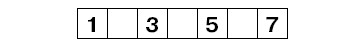                                                           Задание 2 Сосчитай сколько предметов на картинках. Соедини их количество с цифрой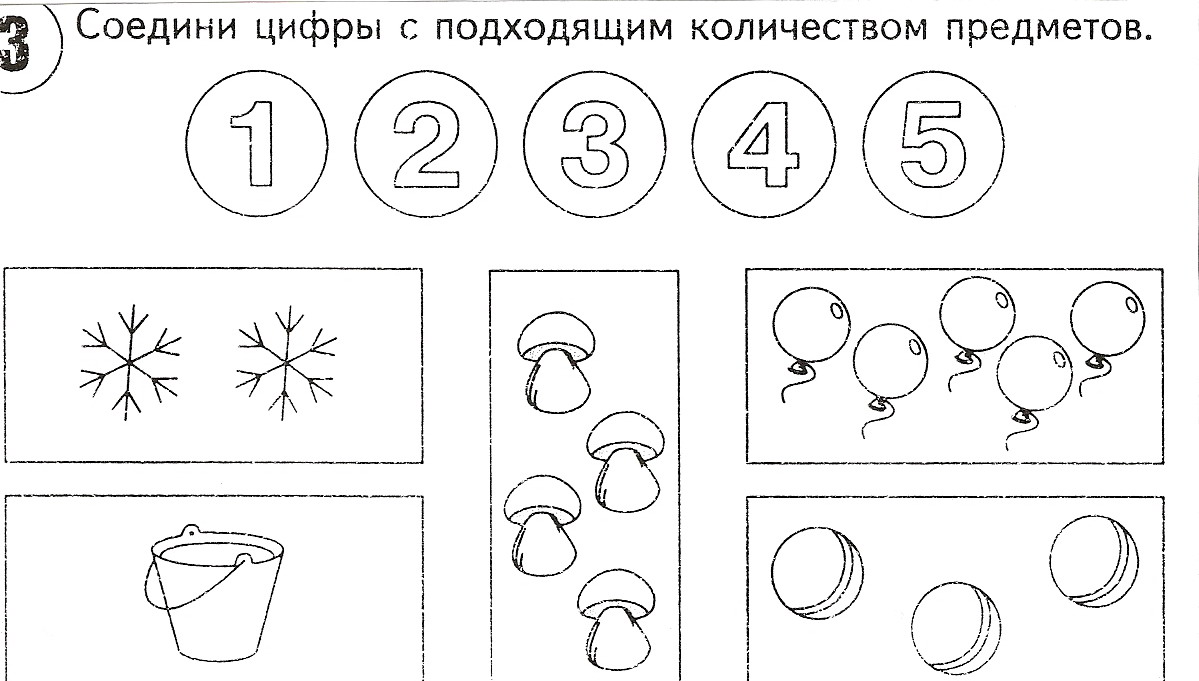                                                                      Задание 3 Раскрась первого кота – коричневым цветом, а последнего – чёрным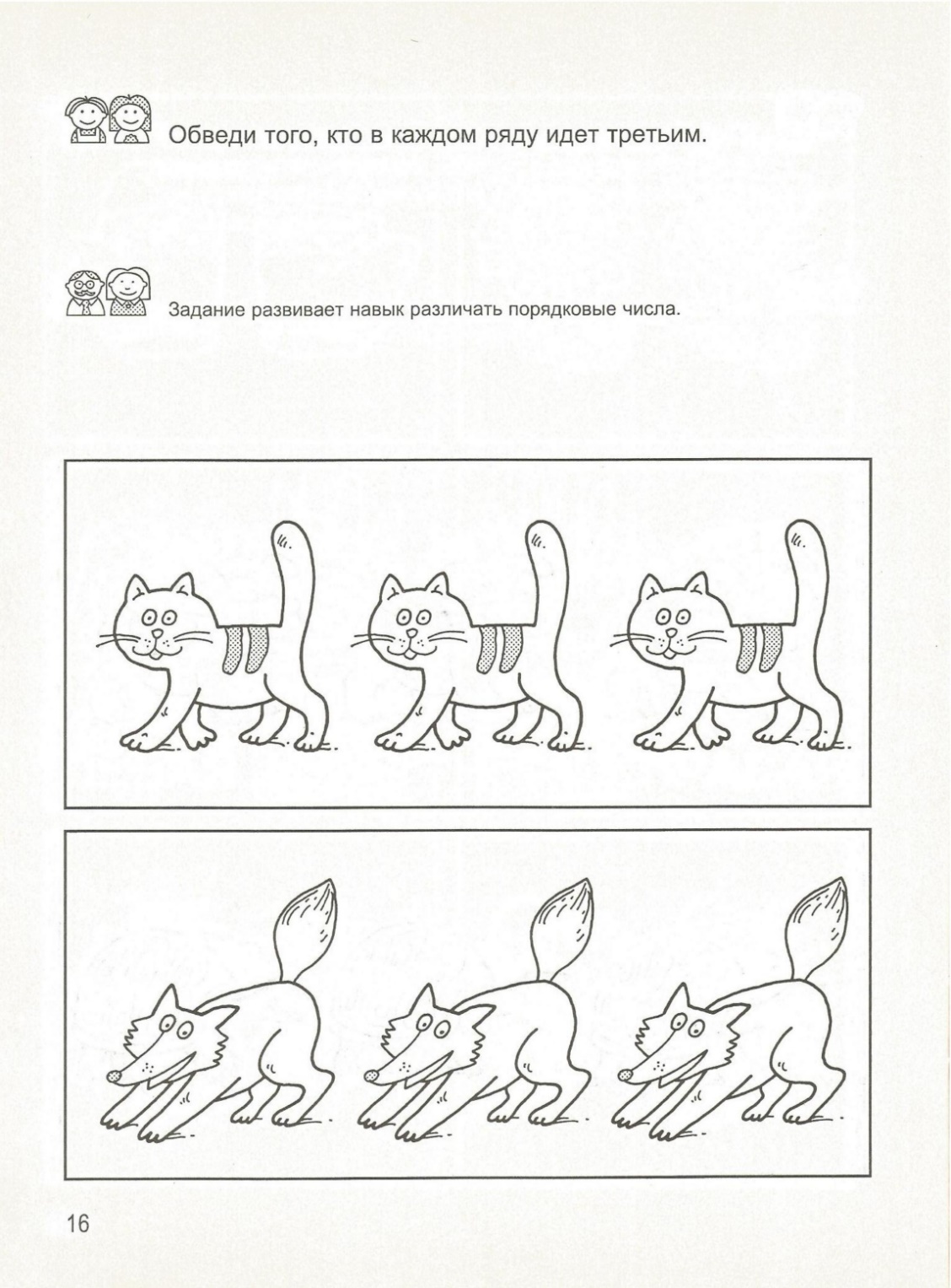 Обведи птицу, которая находится в середине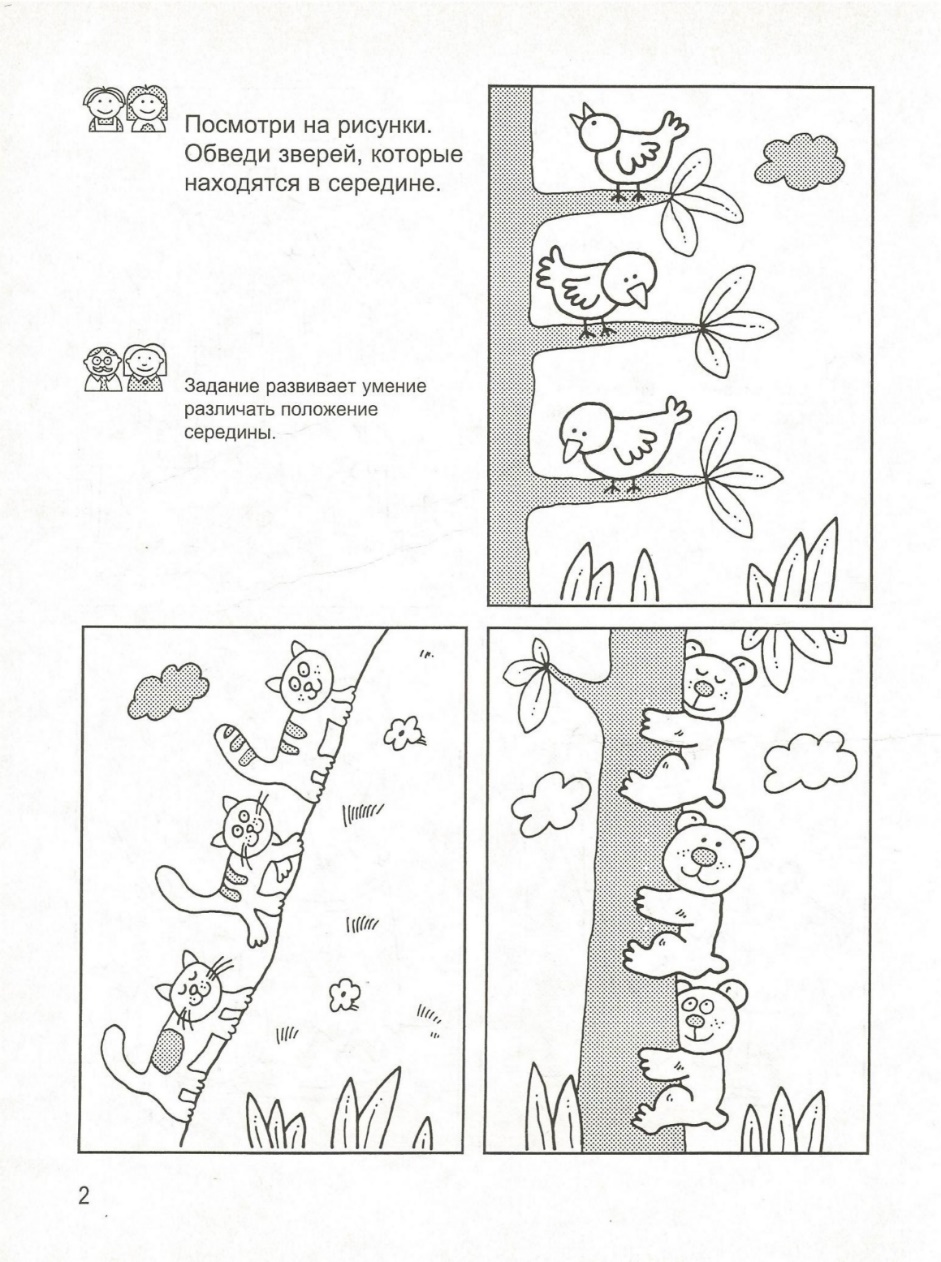                                                               Задание 4На какие геометрические фигуры похожи эти предметы? Соотнеси предмет с геометрической фигурой. Соедини линиями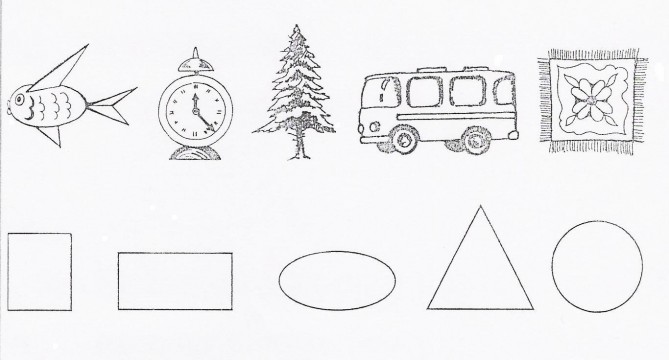                                                          Задание 5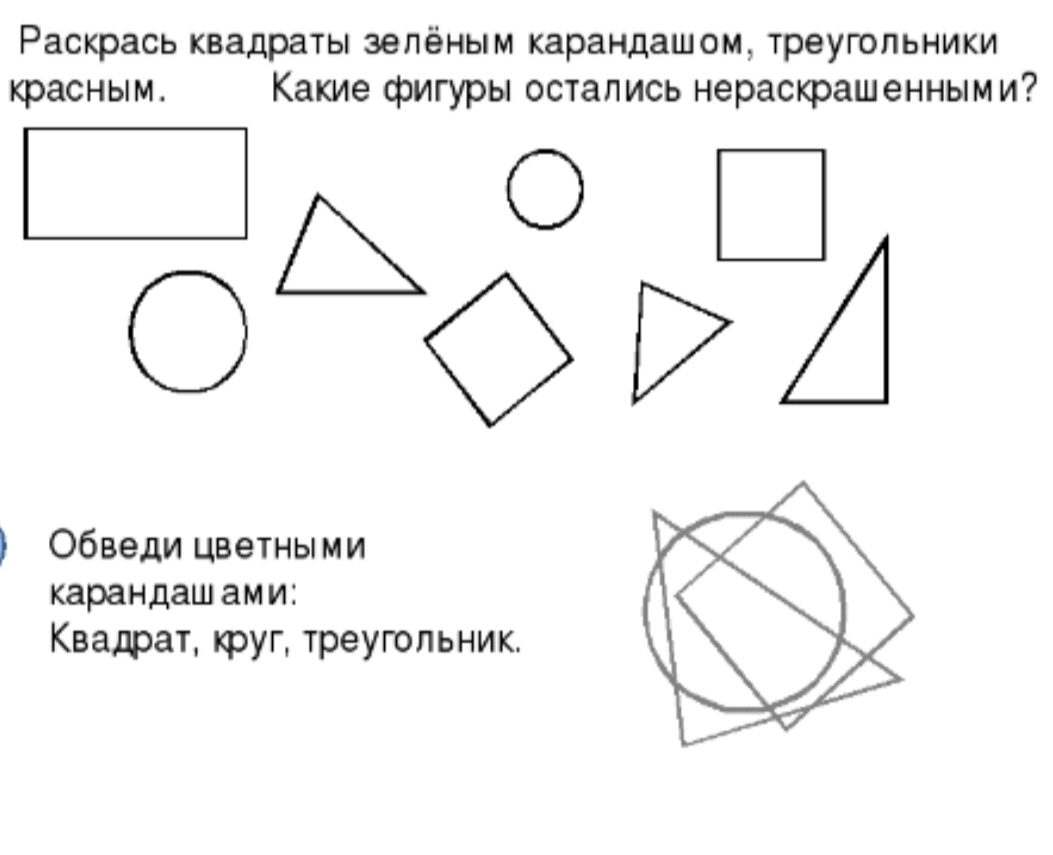 